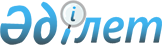 Об утверждении Правил сенокошения и пастьбы скота на участках государственного лесного фонда
					
			Утративший силу
			
			
		
					Приказ и.о. Министра сельского хозяйства Республики Казахстан от 26 ноября 2010 года № 731. Зарегистрирован в Министерстве юстиции Республики Казахстан 20 декабря 2010 года № 6693. Утратил силу приказом Министра сельского хозяйства Республики Казахстан от 17 января 2012 года № 10-1/18      Сноска. Утратил силу приказом Министра сельского хозяйства РК от 17.01.2012 № 10-1/18.      Примечание РЦПИ!

      Порядок введения в действие приказа см. п. 4.

      В соответствии со статьей 99 Лесного кодекса Республики Казахстан, ПРИКАЗЫВАЮ:



      1. Утвердить прилагаемые Правила сенокошения и пастьбы скота на участках государственного лесного фонда.



      2. Признать утратившим силу приказ и.о. Председателя Комитета лесного и охотничьего хозяйства Министерства сельского хозяйства Республики Казахстан от 28 февраля 2005 года № 46 "Об утверждении Правил сенокошения и пастьбы скота на участках государственного лесного фонда" (зарегистрированный в Реестре государственной регистрации нормативных правовых актов за № 3487, опубликованный в "Юридической газете" от 21 октября 2005 года № 195-196(929-930)).



      3. Департаменту стратегии использования природных ресурсов Министерства сельского хозяйства Республики Казахстан (Омаров Ж.И.) в установленном законодательством порядке обеспечить государственную регистрацию настоящего приказа в Министерстве юстиции Республики Казахстан.



      4. Настоящий приказ вводится в действие по истечении десяти календарных дней со дня его первого официального опубликования.      И.о. Министра                              Е. АманУтверждены             

приказом и.о. Министра сельского

хозяйства Республики Казахстан  

от 26 ноября 2010 года № 731   

Правила

сенокошения и пастьбы скота на участках государственного

лесного фонда 

1. Общие положения

      1. Настоящие Правила сенокошения и пастьбы скота на участках государственного лесного фонда (далее - Правила) разработаны в соответствии со статьей 99 Лесного кодекса Республики Казахстан и определяют порядок использования лесопользователями участков государственного лесного фонда для сенокошения и пастьбы скота.



      2. В настоящих Правилах используются следующие понятия:



      1) лесной генетический резерват - участок леса с ценной в генетико-селекционном отношении частью популяции вида, подвида растений;



      2) лесопользование - юридически и экономически регламентированная деятельность по использованию лесных ресурсов и полезных свойств леса;



      3) лесопользователь - физическое или юридическое лицо, которому предоставлено право временного лесопользования в порядке, установленном Лесным Кодексом Республики Казахстан;



      4) уполномоченный орган в области лесного хозяйства - государственный орган, осуществляющий функции управления и контроля в области охраны, защиты, пользования лесным фондом, воспроизводства лесов и лесоразведения. 

2. Определение площадей, пригодных для сенокошения и пастьбы

скота на участках государственного лесного фонда

      3. Участки государственного лесного фонда, на которых возможно сенокошение и пастьба скота, определяются государственными лесовладельцами в соответствии с лесоустроительными проектами или планами управления особо охраняемыми природными территориями.



      4. Для сенокошения выделяются, прежде всего, пригодные для этой цели, входящие в состав государственного лесного фонда площади сельскохозяйственных угодий, а также могут использоваться прогалины и другие не покрытые лесом угодья, на которых не предусматривается естественное или искусственное возобновление леса, проведение других мероприятий по их улучшению до начала сенокошения, а также отдельные участки малоценных насаждений, не предназначенные под реконструкцию.



      5. Площади, где возможно осуществление сенокошения на участках государственного лесного фонда ежегодно уточняются лесовладельцами на основании планово-картографических материалов лесоустройства, а также материалов инвентаризации и других обследований лесов. 

3. Порядок пользования участками государственного

лесного фонда для сенокошения и пастьбы скота

      6. Пастьба скота разрешается на участках государственного лесного фонда в соответствии с нормами выпаса скота на участках государственного лесного фонда, согласно приложению к настоящим Правилам, при этом выбор участков для пастьбы скота должен осуществляться с учетом возможностей сезонного использования лесных пастбищ, пастбищеоборотов и допустимой нагрузки на них.



      7. Пастбищеобороты вводятся с целью более эффективного использования пастбищных угодий, повышения их продуктивности, снижения эродированности почв или ее предотвращения.



      Площадь пастбищеоборотов устанавливается с учетом:



      природно-климатических условий вегетативного периода;



      степени выбитости, стравливания пастбищ;



      потенциальной возможности и фактического проявления эрозионных процессов;



      возможности сбора особо ценных семян дикорастущих трав;



      целесообразности предоставления "отдыха", то есть полное исключение стравливания, сенокошения в течение года.



      8. В южной части лесостепи и колочных лесов использование площадей под сенокошение и выпас скота нецелесообразно. Основным приемом эксплуатации пастбищ является чередование трехкратного и однократного стравливания.



      9. В северной части лесостепей осуществляются четырехпольные пастбищеобороты.



      10. В полупустынной зоне осуществляют пятипольные пастбищеобороты с чередованием двух-трехкратного стравливания двух полей и однократного - трех полей.



      11. Для предотвращения эрозии или снижения потенциальной ее возможности выпас скота необходимо производить по принятой системе пастбищеоборотов. На эродируемых пастбищах целесообразно снижать количество стравливаний, а при сильно развитых эрозионных процессах - не стравливать вообще.



      12. Сенокошение и пастьба скота на участках государственного лесного фонда не допускается:



      1) в лесах государственных природных заповедников, включая биосферные и заповедники-сепортеры, государственных лесных памятников природы, на участках леса, имеющих научное значение, включая генетические резерваты, особо ценные лесные массивы;



      2) на участках государственного лесного фонда, зарезервированных под создание государственных природных заповедников либо для сохранения объектов государственного природно-заповедного фонда, особо ценных природных и других комплексов;



      3) лесопарков, лесоплодовых насаждений, городских лесов, лесопарковых частей зеленых зон, лесов санитарной охраны источников водоснабжения и лесов санитарной охраны курортов, государственных защитных лесных полос, противоэрозионных и субальпийских лесов, запретных полос лесов по берегам рек, озер водохранилищ, каналов и других водных объектов, особо защитных лесных участков;



      4) на площадях лесных культур и фитолесомелиоративных насаждений до достижения ими высоты, исключающей возможность повреждения вершин скотом, на лесосеменных и лекарственных плантациях и участках, елово-сосново-пихтовых, ивовых, тополевых, орехоплодных и плодово-ягодных плантациях, а также на участках, где проводятся мероприятия по содействию естественному возобновлению леса;



      5) в естественных молодняках и насаждениях с развитым жизнеспособным подростом до достижения молодняком и подростом высоты, исключающей повреждения вершин скотом;



      6) в насаждениях, намеченных для проведения рубок леса с расчетом на восстановление леса естественным путем, а также на вырубках и других, не покрытых лесом площадях, предназначенных под естественное возобновление;



      7) в зонах промысловых заготовок плодов, ягод, грибов, лекарственного и технического сырья;



      8) на площадях с легкоразмываемыми и развеиваемыми почвами.



      13. Перечень участков, на которых в соответствии с пунктом 12 настоящих Правил не допускается пастьба скота, уточняется ежегодно государственными лесовладельцами с учетом происходящих изменений состояния земель государственного лесного фонда, а также планов мероприятий по воспроизводству лесовосстановительных работ и заготовок лесных ресурсов.



      14. Пастьба коз на участках государственного лесного фонда допускается только на специально отведенных огороженных участках.



      15. Право лесопользования на участках государственного фонда, данное для сенокошения и пастьбы скота приостанавливается, ограничивается или прекращается в соответствии со статьями 39-41 Лесного Кодекса Республики Казахстан.

Приложение           

к Правилам сенокошения и    

пастьбы скота на участках   

государственного лесного фонда     

Нормы выпаса скота на участках государственного лесного фонда
					© 2012. РГП на ПХВ «Институт законодательства и правовой информации Республики Казахстан» Министерства юстиции Республики Казахстан
				№ п/пПриродные зоныВиды домашних 

животныхНормы выпаса скота,

га на 1 голову1Полупустынные

и пустынныеОвцы

Крупный рогатый

скот (КРС)

Лошади7,0

7,0

5,02СтепнаяОвцы

КРС

Лошади1,5-3,0

1,5-3,0

1,0-2,253ГорныеОвцы

КРС

Лошади0,75-1,5

0,75-1,5

1,0